 Положение об оказании платных образовательных услуг в образовательном подразделенииг. КрасноуфимскПоложение об оказании платных образовательных услуг образовательном подразделении ООО «Образовательный Центр «Наследие»СОДЕРЖАНИЕ1. Область применения и сфера деятельности.................... 32. Нормативные ссылки.............. 33. Понятия, используемые в настоящем положении... 3 4. Общие положения............ 4 . 5.Информация о платных образовательных услугах 56. Порядок заключения договоров об оказании платных образовательных услуг....... . 57. Основания изменения и расторжения договора..................... 78. Стоимость образовательных услуг…………………………..7  1. ОБЛАСТЬ ПРИМЕНЕНИЯ И СФЕРА ДЕЯТЕЛЬНОСТИ1.1. Настоящее Положение определяет правила оказания платных образовательных услуг по программам профессионального обучения и дополнительного профессионального образования в образовательном подразделении Общества с ограниченной ответственностью «Образовательный Центр «Наследие» (далее ОП ООО «ОЦ «Наследие»НОРМАТИВНЫЕ ССЫЛКИ 2.1.Настоящее Положение разработано согласно требованиям правовых и нормативных документов:Федеральный закон от 29 декабря 2012 года №273-ФЗ «Об образовании в Российской Федерации»;  Закон РФ от 07 февраля 1992 г. М 2300-I «О защите прав потребителей»;  Постановление Правительства РФ от 15 августа 2013 г. № 706 «Об утверждении Правил оказания платных образовательных услуг»; Приказ Министерства образования и науки Российской Федерации от 01 июля 2013 г. № 499 «Об утверждении порядка организации и осуществления образовательной деятельности по дополнительным профессиональным программам»; Методические рекомендации по организации образовательного процесса в ОП ООО «ОЦ «Наследие»ПОНЯТИЯ, ИСПОЛЬЗУЕМЫЕ В НАСТОЯЩЕМ ПОЛОЖЕНИИВ настоящем Положении используются следующие понятия:Положение - Положение об утверждении порядка об оказании платных образовательных услуг по образовательным программам профессионального обучения и дополнительного профессионального образования в ОП ООО «ОЦ «Наследие»;Исполнитель — образовательное подразделение Общества с ограниченной ответственностью «Образовательный Центр «Наследие» (далее ОП ООО «ОЦ «Наследие»)Потребитель/Обучающийся — физическое лицо, непосредственно получающее образовательные услуги и осваивающее обучение по образовательным программам.Заказчик - физическое и (или) юридическое лицо, вступающее в договорные отношения с Исполнителем (заказывающее платные образовательные услуги и обязующееся их оплатить) в целях получения Потребителем образовательных услуг на основании договора;Платные образовательные услуги - осуществление образовательной деятельности по заданиям и за счет средств физических и (или) юридических лиц по договорам об образовании и (или) договора на оказание платных образовательных услуг, заключаемых при приеме на обучение (далее - договор);Недостаток платных образовательных услуг - несоответствие платных образовательных услуг или обязательным требованиям, предусмотренным законом, либо в установленном им порядке, или условиям договора (при их отсутствии или неполноте условий обычно предъявляемым требованиям), или целям, для которых платные образовательные услуги обычно используются, или целям, о которых исполнитель был поставлен в известность заказчиком при заключении договора, в том числе оказания их не в полном объеме, предусмотренном образовательными программами (частью образовательной программы);Существенный недостаток платных образовательных услуг - неустранимый недостаток, или недостаток, который не может быть устранен без несоразмерных расходов или затрат времени, или выявляется неоднократно, или проявляется вновь после его устранения, или другие подобные недостатки;ОБЩИЕ ПОЛОЖЕНИЯ4.1. Платные образовательные услуги предоставляются с целью удовлетворения потребности личности в образовании, посредством получения профессионального обучения, дополнительного профессионального образования, а также с целью удовлетворения потребностей общества и государства в квалифицированных специалистах с профессиональным образованием.4.2. Деятельность на оказание платных образовательных услуг предусмотрена Уставом.4.3. Доход от оказания платных образовательных услуг используется ОП ООО «ОЦ «Наследие» в соответствии с уставными целями.4.4. ОП ООО «ОЦ «Наследие» вправе осуществлять за счет средств физических и (или) юридических лиц платные образовательные услуги.4.5. ОП ООО «ОЦ «Наследие» оказывает следующие платные образовательные услуги: 4.5.1. Обучение по основным образовательным программам последующим уровням профессионального образования:профессиональное обучение, подготовка водителей ТС категории «А1», «В», «М»профессиональное обучение, переподготовка водителей ТС с категории «С» на категорию «В»дополнительное профессиональное образование (повышение квалификации) «Навыки оказания первой помощи»дополнительное профессиональное образование (профессиональная переподготовка) «Специалист, ответственный за обеспечение безопасности дорожного движения»4.6. Отказ заказчика от предоставляемых ему по договору платных образовательных услуг не может быть причиной изменения объема и условий уже предоставляемых ему исполнителем образовательных услуг.4.7. Исполнитель обязан обеспечить заказчику оказание платных образовательных услуг в полном объеме в соответствии с видом, уровнем и (или) направленностью программам (частью образовательной программы) и условиями договора.4.5. Увеличение стоимости платных образовательных услуг после заключения договора не допускается.4.6. На всех обучающихся на платной основе распространяются нормы Устава, а также другие локальные нормативные акты (Положения, Правила и т.п.), действующие в ОП ООО «ОЦ «Наследие».ИНФОРМАЦИЯ О ПЛАТНЫХ ОБРАЗОВАТЕЛЬНЫХ УСЛУГАХ 5.1. Исполнитель обязан до заключения договора на оказание платных образовательных услуг и в период его действия предоставлять заказчику достоверную информацию о себе и об оказываемых платных образовательных услугах, обеспечивающую возможность их правильного выбора.5.2. Исполнитель обязан довести до заказчика информацию, содержащую сведения о предоставлении платных образовательных услуг в порядке и объеме, которые предусмотрены статьей 9 Закона РФ от 7 февраля 1992 г. М 2300-1 «О защите прав потребителей», статьей 29 Федерального закона «Об образовании в Российской Федерации» от 29 декабря 2012 года №273 и Постановлением Правительства РФ от 10 июля 2013 г. № 582 «Об утверждении правил размещения на официальном сайте образовательной организации в информационно-телекоммуникационной сети «интернет» и обновления информации об образовательной организации».5.3. Информация, предусмотренная пунктами 5.1. и 5.2. настоящего положения, предоставляется исполнителем в месте фактического осуществления образовательной деятельности.ПОРЯДОК ЗАКЛЮЧЕНИЯ ДОГОВОРОВ НА ОКАЗАНИЕ ПЛАТНЫХ ОБРАЗОВАТЕЛЬНЫХ УСЛУГ6.1. Основанием для оказания платных образовательных услуг является договор на оказание платных образовательных услуг (далее — Договор). Договор заключается до начала оказания платных образовательных услуг. 6.2. Договор на оказание платных образовательных услуг заключается в простой письменной форме: в двух экземплярах между исполнителем и потребителем - лицом, зачисляемым на обучение (родителями (законными представителями) несовершеннолетнего лица). Один экземпляр договора на оказание платных образовательных услуг хранится в Администрации ОП ООО «ОЦ «Наследие», второй — у потребителя; в трех экземплярах между исполнителем, потребителем и заказчиком. 6.3. Договор на оказание платных образовательных услуг содержит следующие сведения:а) полное наименование и сокращенное наименование исполнителя:место нахождения;в) наименование или фамилия, имя, отчество (при наличии) заказчика, телефон заказчика;г) место нахождения или место жительства заказчика;д) фамилия, имя, отчество (при наличии) представителя исполнителя и (или) заказчика, — реквизиты — документа, удостоверяющего — полномочия представителя исполнителя и (или) заказчика;е) фамилия, имя, отчество (при наличии) обучающегося, его место жительства, телефон (указывается в случае оказания платных образовательных услуг в пользу обучающегося, не являющегося заказчиком по договору); 6ж) права, обязанности и ответственность исполнителя, заказчика и обучающегося;полная стоимость образовательных услуг, порядок их оплаты;и) сведения о лицензии на осуществление образовательной деятельности (наименование лицензирующего органа, номер и дата регистрации лицензии);к) вид, уровень и (или) направленность образовательной программы (часть образовательной программы определенного уровня, вида и (или) направленности);л) сроки освоения образовательной программы (продолжительность обучения);м) вид документа, выдаваемого обучающемуся после успешного освоения им соответствующей образовательной программы (части образовательной программы);н) порядок изменения и расторжения договора;о) другие необходимые сведения, связанные со спецификой оказываемых платных образовательных услуг.6.4. Договор на оказание платных образовательных услуг от имени ОП ООО «ОЦ «Наследие» подписывается директором.6.5. Формы договоров на оказание платных образовательных услуг утверждаются учреждением в соответствии с примерными формами договоров, утверждаемыми федеральным органом исполнительной власти, осуществляющим функции по выработке государственной политики и нормативно-правовому регулированию в сфере образования.6.6. Сведения, указанные в договоре на оказание платных образовательных Услуг, должны соответствовать информации, размещенной на официальном сайте ОП ООО «ОЦ «Наследие» в информационно-телекоммуникационной сети «Интернет» на дату заключения договора.6.7. Для заключения договора на оказание платных образовательных услуг физическому лицу (родители (законные представители), оплачивающему стоимость обучения, следует представить документ, удостоверяющий его личность и личность поступающего.6.8. Договор на оказание платных образовательных услуг оформляется и регистрируется Администрацией ОП ООО «ОЦ «Наследие».6.9. Договор на оказание платных образовательных услуг с учетом внесения оплаты за обучение является основанием для зачисления поступающего в Число слушателей ОП ООО «ОЦ «Наследие», наряду с другими документами, предусмотренными соответствующими нормативно-правовыми и локальными актами Учреждения.6.10. Изменение договора на оказание платных образовательных услуг возможно по соглашению сторон.6.11. Подлинный экземпляр договора хранятся в Администрации ОП ООО «ОЦ «Наследие», Срок хранения договоров определяется согласно Сводной номенклатуре дел учреждения. 6.12. Контроль выполнения договорных обязательств осуществляется совместно бухгалтерией и Администрацией ОП ООО «ОЦ «Наследие».ОСНОВАНИЯ ИЗМЕНЕНИЯ И РАСТОРЖЕНИЯ ДОГОВОРА7.1. Условия, на которых заключен настоящий договор, могут быть изменены либо по соглашению сторон, либо в соответствии с действующим законодательством Российской Федерации. Договор может быть расторгнут по соглашению сторон, а также в случае отчисления обучающегося из ОП ООО «ОЦ «Наследие» на основании приказа директора.7.2. Заказчик вправе отказаться от исполнения договора при условии оплаты Исполнителю фактически понесенных им расходов. Потребитель вправе в любое время расторгнуть настоящий договор только с письменного согласия Заказчика при условии оплаты Заказчиком Исполнителю фактически понесенных им расходов.7.3. Исполнитель вправе отказаться от исполнения обязательств по договору лишь при условии полного возмещения Заказчику убытков.СТОИМОСТЬ ОБРАЗОВАТЕЛЬНЫХ УСЛУГ8.1. Стоимость оказания платных образовательных услуг утверждается ежегодно приказом директора ОП ООО «ОЦ «Наследие», издаваемым до 31 декабря каждого года.8.2. Размер платы за обучение определяется согласно сметам затрат на обучение одного слушателя (по каждой специальности, направлению)с учетом полного возмещения затрат на организацию дополнительного учебного места и обеспечении учебного процесса, а также исходя из принципов самоокупаемости, на основании маркетинговых исследований рынка платных образовательных услуг.8.3. Приказ директора об установлении размера оплаты за обучение доводится до сведения всех потенциальных клиентов путем размещения соответствующего сообщения на сайте ОП ООО «ОЦ «Наследие», а также информационном стенде ОП ООО «ОЦ «Наследие». Слушатель (обучающийся) имеет право по письменному заявлению получить копию приказа (выписку из приказа) директора об установлении платы за обучение и (или) сметы на оказание образовательных услуг.8.4. Заказчик/обучающийся оплачивает оказываемые образовательные услуги в порядке и сроки, установленные договором. Плата за обучение может быть внесена в кассу ОП ООО «ОЦ «Наследие» наличными денежными средствами или в безналичном порядке на расчетный счет ОП ООО «ОЦ «Наследие». 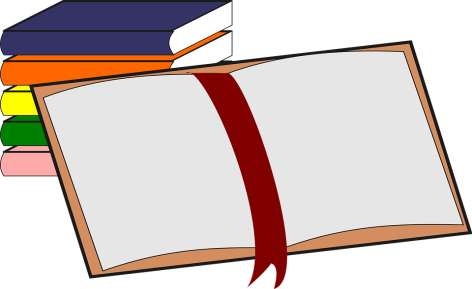 ОБРАЗОВАТЕЛЬНЫЙ ЦЕНТР «НАСЛЕДИЕ»ОБРАЗОВАТЕЛЬНОЕ ПОДРАЗДЕЛЕНИЕ                          УТВЕРЖДАЮ:                          Директор ООО «ОЦ «Наследие»                        ______________Ю.В.Гуляева                     «____»__________20____г.